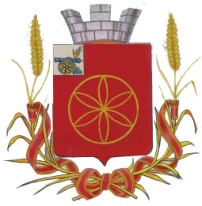 Совет депутатов Переволочского сельского поселенияРуднянского района Смоленской областиРЕШЕНИЕот 25 декабря 2017 года № 134Об установлении дополнительныхвыплат главе муниципального образованияПереволочского сельского поселенияРуднянского района Смоленской области          На основании Постановления Администрации Смоленской области № 786 от 10.12.2011.,Совет депутатов Переволочского сельского поселения Руднянского района Смоленской областиРЕШИЛ:1.Установить Главе муниципального образования Переволочского сельского поселения Руднянского района Смоленской области в 2018 году следующие дополнительные выплаты:-Ежемесячная надбавка к должностному окладу в размере 70% от должностного оклада по замещаемой должности;-Ежемесячная надбавка к должностному окладу за выслугу лет 20% от должностного оклада;-Ежемесячная надбавка к должностному окладу за особые условия работы 50% от должностного оклада по замещаемой должности;-Ежемесячное денежное поощрение 100% оклада денежного содержания по замещаемой должности;-Единовременное дополнительное денежное поощрение ежемесячно в размере 15% от оклада денежного содержания.2. Настоящее решение вступает в силу с 1 января 2018 года..Глава муниципального образованияПереволочского сельского поселенияРуднянского района Смоленской области                                                  В.А.Черняков